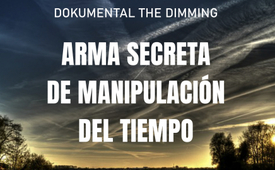 Dokumental The Dimming - Arma secreta de manipulación del tiempo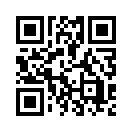 "Tal vez la mayor mentira que se ha alimentado a las poblaciones de todo el mundo es la mentira de las estelas de condensación. Lo que vemos en nuestros cielos no es condensación. Son, con pocas excepciones, dispersiones de partículas pulverizadas". ... Pero, ¿con qué fin? "La única manera de exponer y detener lo que está sucediendo allá arriba en el cielo es a través de un cambio de conciencia colectivo", dice el autor de este documental, Dane Wigington. Ayude a crear una nueva conciencia sobre la preciosa vida en nuestro planeta y distribuya este programa ampliamente.de Dane WigingtonFuentes:https://odysee.com/@Dokumentationen:8/Die_Verdunkelung_Dokumentarfilm_%C3%BCber_Geo-Engineering:a?Esto también podría interesarle:---Kla.TV – Las otras noticias ... libre – independiente – no censurada ...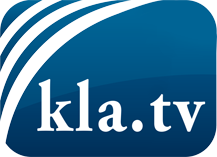 lo que los medios de comunicación no deberían omitir ...poco escuchado – del pueblo para el pueblo ...cada viernes emisiones a las 19:45 horas en www.kla.tv/es¡Vale la pena seguir adelante!Para obtener una suscripción gratuita con noticias mensuales
por correo electrónico, suscríbase a: www.kla.tv/abo-esAviso de seguridad:Lamentablemente, las voces discrepantes siguen siendo censuradas y reprimidas. Mientras no informemos según los intereses e ideologías de la prensa del sistema, debemos esperar siempre que se busquen pretextos para bloquear o perjudicar a Kla.TV.Por lo tanto, ¡conéctese hoy con independencia de Internet!
Haga clic aquí: www.kla.tv/vernetzung&lang=esLicencia:    Licencia Creative Commons con atribución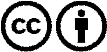 ¡Se desea la distribución y reprocesamiento con atribución! Sin embargo, el material no puede presentarse fuera de contexto.
Con las instituciones financiadas con dinero público está prohibido el uso sin consulta.Las infracciones pueden ser perseguidas.